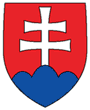 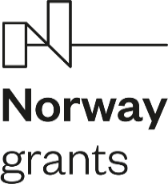 ZŠ Sama Cambela, Školská 14, Slovenská ĽupčaProgram s názvom: „Zmierňovanie a prispôsobovanie sa zmene klímy“ (SK – Klíma)POZVÁNKAna informačnú aktivitu k Projektu s názvom:„Zvyšovanie povedomia o zmierňovaní a prispôsobovaní sa zmene klímy medzi žiakmi, zamestnancami školy a miestnou verejnosťou prostredníctvom využívania obnoviteľných prírodných zdrojov“ a kódom ACC03P20.Projekt je podporený Nórskom prostredníctvom Nórskych grantov a spolufinancovaný zo štátneho rozpočtu Slovenskej republiky v rámci Programu SK – Klíma.31.05.2022 v ZŠ Sama Cambela, Slovenská Ľupča o 08:30 hod.PROGRAM: Privítanie účastníkov informačného podujatia (PaedDr. René Kováčik – riaditeľ ZŠ)Predstavenie Programu SK – Klíma a Projektu školy „Zvyšovanie povedomia o zmierňovaní a prispôsobovaní sa zmene klímy medzi žiakmi, zamestnancami školy a miestnou verejnosťou prostredníctvom využívania obnoviteľných prírodných zdrojov.“(Mgr. Renáta Maloveská, PaedDr. Jana Krížová, PhD.)Prednáška na tému „Globálne ekologické problémy“ (Mgr. Dana Haviarová, Mgr. Zuzana Fillová – garanti projektu)Rovesnícke vzdelávanie žiakov 6. ročníka na 1. stupni ZŠ(žiaci 6.A a 6.B triedy)Vyhodnotenie aktivityZáver podujatia a poďakovanie účastníkom(PaedDr. René Kováčik – riaditeľ ZŠ)Prosíme záujemcov aby svoju účasť na podujatí nahlásili do 27.05.2022 na mail: zsslovlupca@gmail.comTEŠÍME SA NA STRETNUTIE!PaedDr. René Kováčik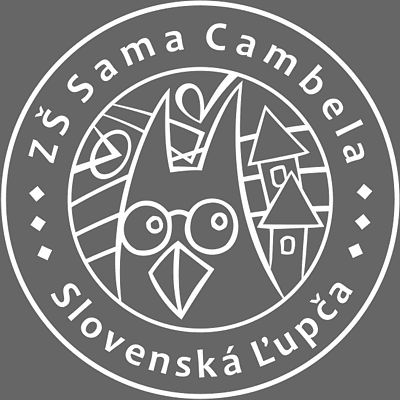 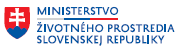 riaditeľ ZŠ Sama CambelaSlovenská Ľupča„Spoločným úsilím k zelenej, konkurencieschopnej a inkluzívnej Európe“